26. Sparkassen-Indoor-Cup 2021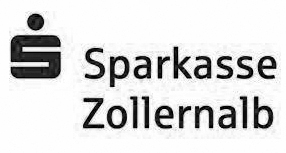 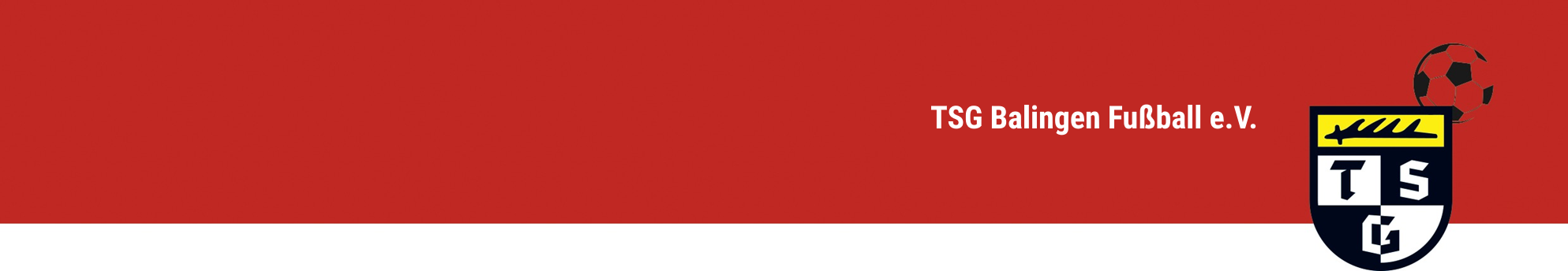 27. bis 30. Dezember 2021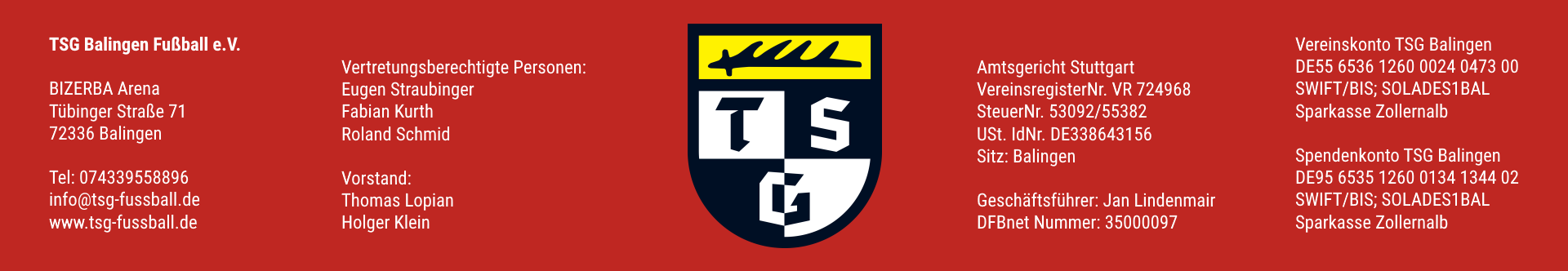 Anmeldung/RückmeldungBitte ausfüllen und bis 22.11.21 einsenden - Mail an info@tsg-fussball.de, oder per Post:TSG BALINGENAbteilung FußballBIZERBA ARENATübinger Straße 7172336 Balingen ja, wir nehmen mit unserer Mannschaft am Turnier teil nein, wir können leider nicht teilnehmenVerein:			Ansprechpartner: 			Spielklasse:		Straße:					Ort:                          		Telefon:  		E-Mail:            				Das Startgeld haben wir am  2021 überwiesen.__________________________________________________________Datum, UnterschriftDas Startgeld überweisen Sie bitte auf das Konto der TSG Balingen DE55 6535 1260 0024 0473 00